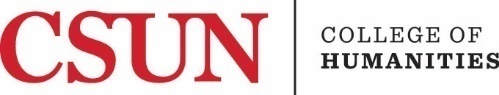 Date:		7/18 /2018To:		Administrative Council and Academic Council MembersFrom:		Elizabeth A. Say, DeanSubject:  	2018-19 Administrative and Academic Council Meeting ScheduleThe meetings will take place in the Whitsett Room with the exception of the following dates:  August 27th, October 15th, and November 19th, 2018 which will meet in Extended University Commons Meeting Room 101.*March 18-24th Spring recess, no instructionXc:  Administrative Support CoordinatorsAdministrative CouncilAcademic CouncilAugust 27, 2018 (EU 101) September 10, 2018October 1, 2018October 15, 2018  (EU 101)November 5, 2018November 19, 2018  (EU 101)December 3, 2018December 10, 2018Administrative CouncilAcademic CouncilFebruary 4, 2019February 11, 2019March 4, 2019March 11 2019April 8, 2019April 15, 2019May 6, 2019May 13, 2019